Задача №1 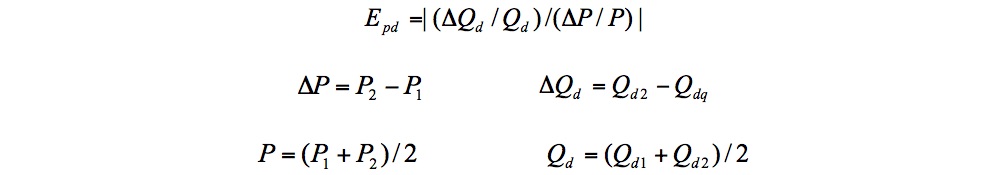 Epd=(10/15)/(35/22,5)=0,43dP=40-5=35dQd=20-10=10P=(40+5)/2=22,5Qd=(20+10)/2=150<0,43<1 Спрос неэластичен Кейс 31) Одним из крупнейших картельных сговоров является сговор крупнейших производителей грузовых автотранспортных средств: «MAN, Iveco, DAF, Volvo/Renault, Daimler» продолжавшийся 14 лет (1997-2011). Также предположительно в сговоре задействована компания «Scania», но она отказалась признавать свою причастность (расследование ведется). 2) семь международных производителей электронно-лучевых трубок (ЭЛТ) для телевизоров и мониторов, продолжавшийся 10 лет (с 1996 по 2006). Участниками обоих картелей были Chunghwa, LG Electronics, Philips и Samsung SDI, а Panasonic, Toshiba, MTPD (сейчас подразделение Panasonic) и Technicolor (ранее Thomson) — лишь "телевизионного" картеля. Общая сумма штрафов 2,93 млрд евро для сговора производителей грузовых автотранспортных средств и 1,47 млрд евро для международных производителей электронно-лучевых трубок (ЭЛТ)Компании обвиняются в фиксации цен (препятствие производителей грузовых автомобилей введению новых стандартов производства и технологий) , что нарушает антимонопольное законодательство1) С помощью программы освобождения от ответственности было выявлено картельное соглашение. Компания MAN заявило о существовании соглашения и предприняла содействие уполномоченным органам, за что была освобождена от суммы штрафа в 1,2 млрд евро. Остальные компании выплатили штраф в следующих размерах: Daimler – 1 млрд евро (получил 30 процентов скидки за сотрудничество + 10 за внесудебное урегулирование); DAF – 752,7 млн евро (10 процентов за соглашение); Volvo/Renault – 670,4 млн евро (40 процентов за сотрудничество со следствием);  Iveco – 494,6 млн евро (20 процентов скидки за сотрудничество и соглашение) 2) С помощью программы освобождения от ответственности было выявлено картельное соглашение. Компания Chunghwa заявило о существовании соглашения и предприняла содействие следствию, за что была освобождена от ответственности1) Так как компании контролировали большую часть рынка (Компании занимали практически 90 процентов европейского рынка, что видно из структуры оборотов реализации на рынке) возникла благоприятная для монопольного сговора ситуация. 2)В период действия картельного соглашения происходил переход на более совершенные модели с ЖК мониторами, что переориентировало компании производящие телевизоры на другой рынок, что в свою очередь позволило крупнейшим компаниям занять большую долю в структуре рынка ЭЛТ телевизоров. Таким образом образовалась благоприятная для возникновения картельного сговора ситуация.Кейс 4 №1№ 2В ходе расследования дела по фирмам ООО «Полигон» и АО «Экопром» не использовалась программа по освобождению от наказания (ПОН).№3№ дела, дата возбужденияДело №016/01/11-1230/2019от 15 августа 2019 г.Статья Закона о защите конкуренциипункт 1 части 1 статьи 11 (Установление или поддержание цен (тарифов))Основание для возбуждения делапо признакам нарушения ООО «Полигон» (ИНН 1650340486) и АО «Экопром» (ИНН 1650246420) пункта 1 части 1 статьи 11 Федерального закона от 26.07.2006 №135-ФЗ «О защите конкуренции», что выразилось в заключении соглашения, которое приводит к установлению завышенного тарифа на услуги ООО «КомунСервис».Количество участников в картелиКомпании: ООО «Полигон» (ИНН 1650340486) и АО «Экопром» (ИНН 1650246420)Период длительности картеля3 годаСведения о принятом решении по делу о нарушении АМЗПодробности расписаны в «Решение №АР-05/702 Решение по делу №016/01/11-1230/2019 от 24 января 2020 г.»Вынесенные штрафыОтсутствуютСведения об обжаловании решений, предписаний, постановлений по делу в суде с указанием результатов.Отсутствуют